На основании уведомления ППК «Роскадастр» по Республике Коми от 27.04.2023 № 11-23/02789, заявления общества с ограниченной ответственностью «Вологодские земельные ресурсы»,администрация ПОСТАНОВЛЯЕТ:1. Внести в постановление администрации МР «Печора» от 30.01.2023 № 177 «Об установлении публичного сервитута в порядке главы V.7 Земельного кодекса Российской Федерации в пользу ПАО «Россети Северо-Запад» следующее изменение:1.1. В п. 1 постановления слова «в отношении частей земельных участков с кадастровыми номерами: 11:12:1702006:1140; 11:12:1702006:159; 11:12:1702006:160; 11:12:1702006:163; 11:12:1702006:174; 11:12:1702006:185; 11:12:1702006:24; 11:12:1702006:365; 11:12:1702006:371; 11:12:1701013:374; 11:12:1702006:41; 11:12:1702006:421; 11:12:1702006:428; 11:12:1702006:510; 11:12:1702006:721; 11:12:1702006:947; 11:12:1702006:961; 11:12:1702006:195» заменить словами «в отношении частей земельных участков с кадастровыми номерами: 11:12:1702006:1140; 11:12:1702006:159; 11:12:1702006:160; 11:12:1702006:163; 11:12:1702006:174; 11:12:1702006:185; 11:12:1702006:24; 11:12:1702006:365; 11:12:1702006:371; 11:12:1701013:374; 11:12:1702006:41; 11:12:1702006:421; 11:12:1702006:428; 11:12:1702006:510; 11:12:1702006:721; 11:12:1702006:947; 11:12:1702006:961; 11:12:1702006:195, 11:12:1702006:1187, 11:12:1702006:294».2. Отделу информационно-аналитической работы и контроля (Бревновой Ж.В.) в течение 5 рабочих дней со дня принятия настоящего постановления разместить постановление на официальном сайте муниципального района «Печора» в сети Интернет.Глава муниципального района – руководитель администрации                                                                              В.А. Серов  ,,,,,,,,,попопопоАДМИНИСТРАЦИЯ МУНИЦИПАЛЬНОГО РАЙОНА «ПЕЧОРА»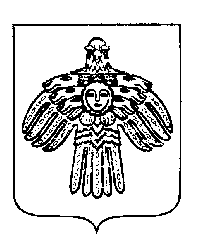 «ПЕЧОРА»  МУНИЦИПАЛЬНÖЙ  РАЙÖНСААДМИНИСТРАЦИЯ «ПЕЧОРА»  МУНИЦИПАЛЬНÖЙ  РАЙÖНСААДМИНИСТРАЦИЯ ПОСТАНОВЛЕНИЕШУÖМПОСТАНОВЛЕНИЕШУÖМПОСТАНОВЛЕНИЕШУÖМПОСТАНОВЛЕНИЕШУÖМ  5    мая    2023 г.г. Печора, Республика Коми	                                          № 873	                                          № 873О внесении изменений в постановление администрации МР «Печора» от 30.01.2023 № 177 «Об установлении публичного сервитута в порядке главы V.7 Земельного кодекса Российской Федерации в пользу ПАО «Россети Северо-Запад» О внесении изменений в постановление администрации МР «Печора» от 30.01.2023 № 177 «Об установлении публичного сервитута в порядке главы V.7 Земельного кодекса Российской Федерации в пользу ПАО «Россети Северо-Запад» О внесении изменений в постановление администрации МР «Печора» от 30.01.2023 № 177 «Об установлении публичного сервитута в порядке главы V.7 Земельного кодекса Российской Федерации в пользу ПАО «Россети Северо-Запад» О внесении изменений в постановление администрации МР «Печора» от 30.01.2023 № 177 «Об установлении публичного сервитута в порядке главы V.7 Земельного кодекса Российской Федерации в пользу ПАО «Россети Северо-Запад» 